Monday 20th April 2020Year 3 & 43 Times Table 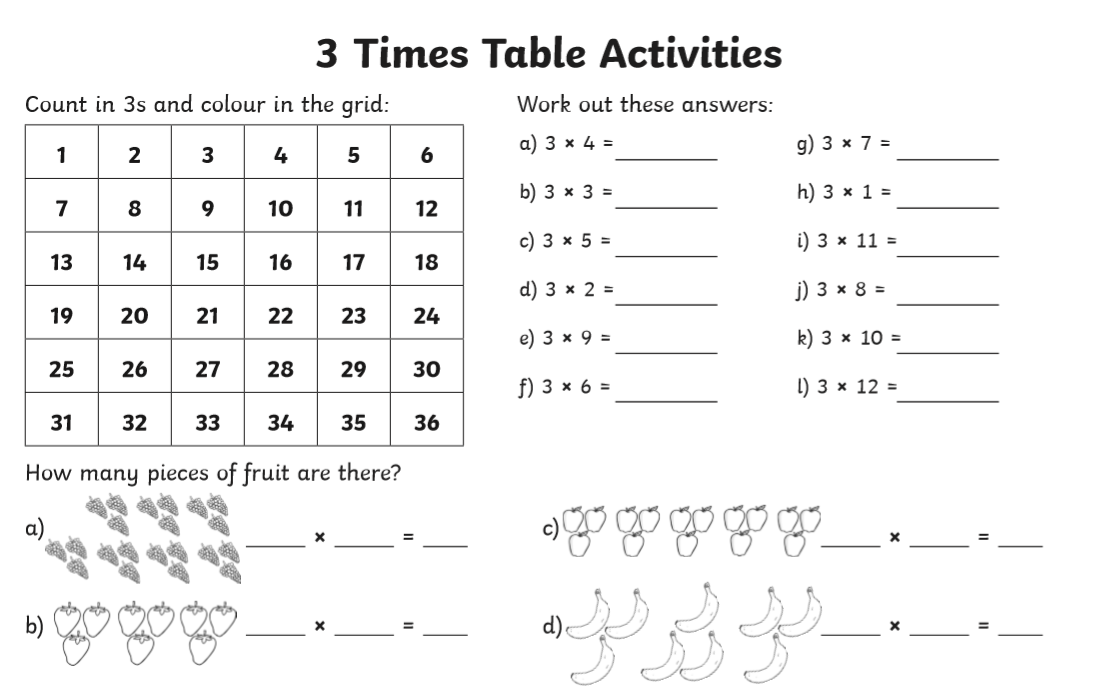 Year 4 Challenge: 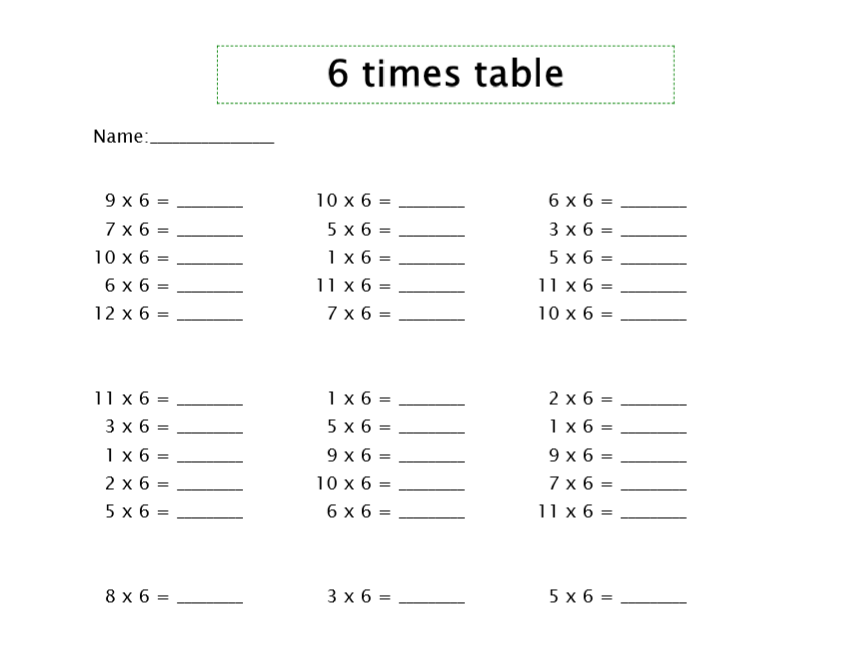 